创美拍品照片：创美聆红·头采有机金毛毫英德红茶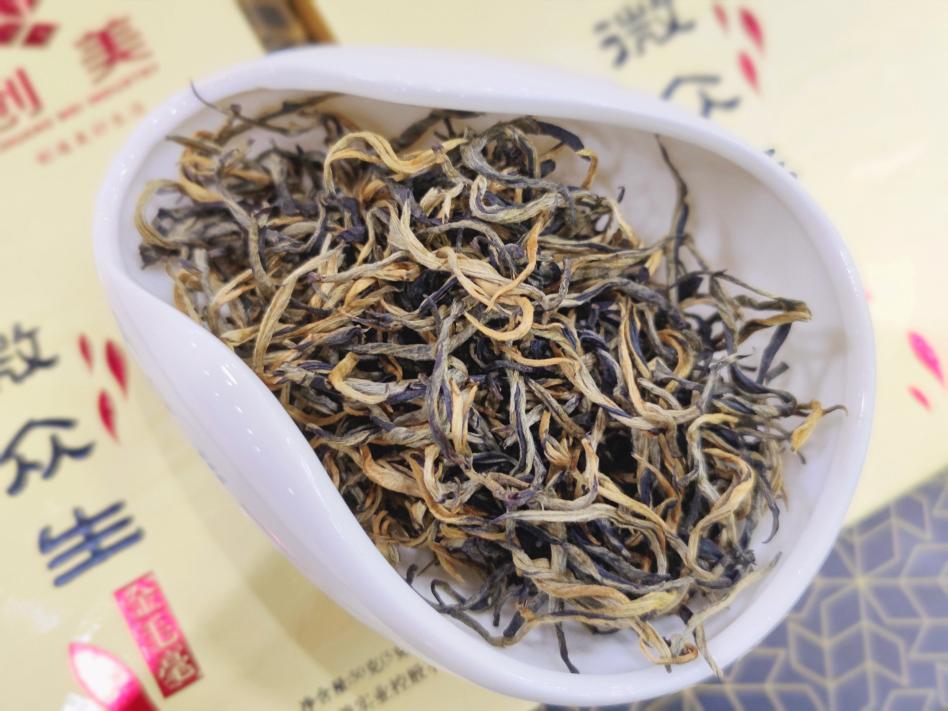 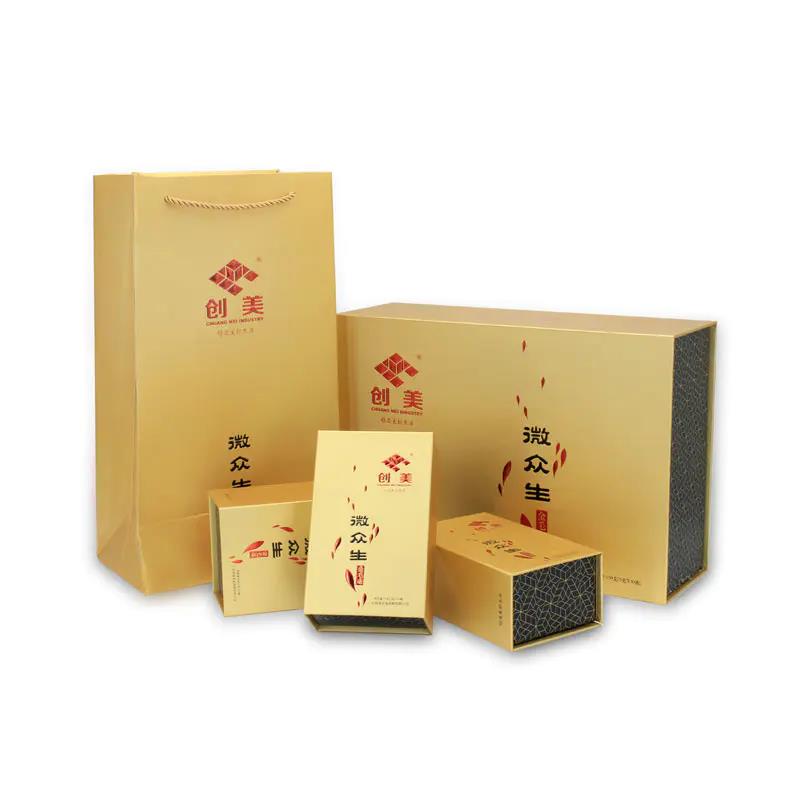 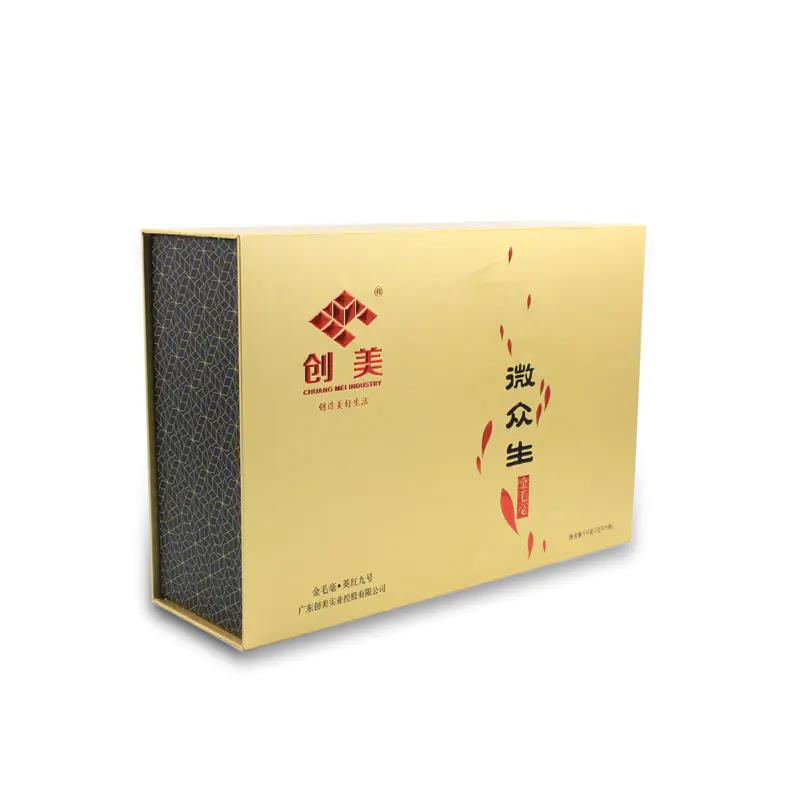 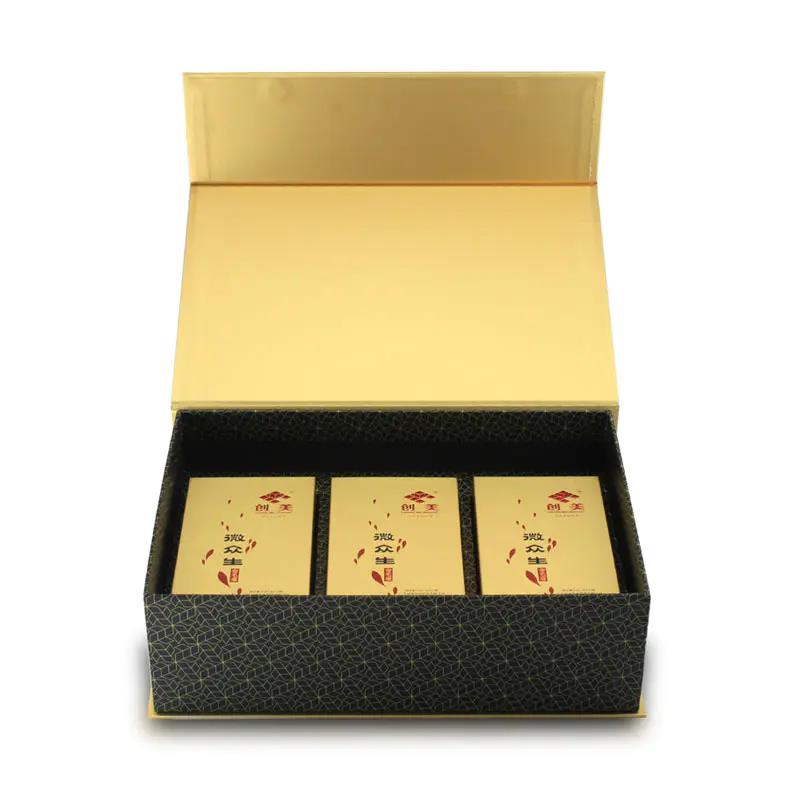 